sSECTION 1.   CHEMICAL PRODUCT AND COMPANY IDENTIFICATIONPRODUCT NAME		:     MCP-5260SUPPLIER NAME		:     Caplinq Europe BVRelevant identified uses of the substance or mixture and uses advised against Application of the substance / the preparation: Coating material Uses advised against: No further relevant information availableCAPLINQ Europe BV	         CAPLINQ Corporation                     CAPLINQ Americas   Industrieweg 15E	         80 Sirocco Crescent                        36972 Schoolcraft Rd1566 JN Assendelft	         Ottawa, ON K2S 2C9                       Livonia, MI 48150The Netherlands	         Canada                                              United States of America+31 20 893 2224	         +1 (613) 416 8426                           +1 (618) 416 9739MSDS NUMBER			:	#02082023CHEMICAL NAME		:	LINQSOL™ MCP-5260| Motor Coating PowderSECTION 2.   HAZARDS IDENTIFICATIONPROPOSED CLASSIFICATIONIrritantHAZARD IDENTIFICATIONHazard Symbols: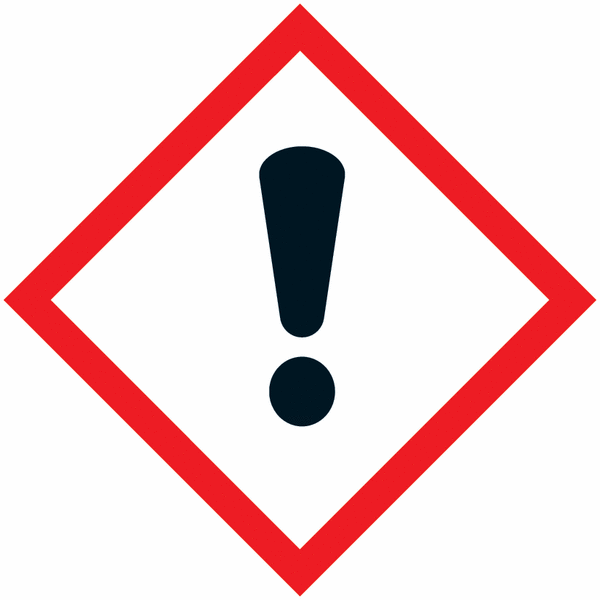 Signal Word: Warning.Hazard statementsH317 May cause an allergic skin reaction.H319 Causes severe eye irritation.Precautionary statementsP261 Avoid breathing dust/fume/gas/mist/vapours/sprayP272 Contaminated work clothing should not be allowed out of the workplace.P280 Wear protective gloves/protective clothing/eye protection/face protection/hearing protection/…P264 + P265 Wash hands and other related body parts thoroughly after handling.INCIDENT RESPONSEP321 Specific treatment (see relevant instructions on this label).P302+P352 IF ON SKIN: Wash with plenty of waterP333+P317 If skin irritation or rash occurs: Get medical help.P337+P317 If eye irritation persists: Get medical help.P362+P364 Take off contaminated clothing and wash it before reuse.P305+P351+P338 IF IN EYES: Rinse cautiously with water for several minutes. Remove contact lenses, if present and easy to do. Continue rinsing.P501 - Dispose of contents/container  in accordance with local/regional/national/international regulations.SECTION 3.   INGREDIENT COMPOSITIONSECTION 4.   FIRST AID MEASURESEYE CONTACT: Immediately flush with plenty of water for at least 15 min.SKIN CONTACT: Immediately flush with plenty of water for at least 15 min. Do not use solvents to remove powder.INHALATION: Move victim to fresh air. Administer oxygen if breathing is difficult. Get medical attention.INGESTION: Do not induce vomiting. Get medical attention immediately.SECTION 5.    FIRE FIGHTING MEASURESEXTINGUISHING MEDIA				Mist water, foam, carbon dioxide, dry powder, or sand.SECTION 6.   ACCIDENTAL RELEASE MEASURESLEAK/SPILLTransfer product to a suitably labeled container for recovery or disposal. Report as per regulatory requirements. SECTION 7.   HANDLING AND STORAGEHANDLINGWork in a well-ventilated environment to avoid inhaling too much dust and steam generated during curing. Curing ovens should be equipped with ventilation ducts to prevent vapors from flowing back into the workplace. STORAGEStore in a cool (air-condition room temperature) & dry place away from excessive heat, sunlight, and humidity.SECTION 8.   EXPOSURE CONTROLS AND PERSONAL PROTECTIONEXPOSURE LIMITS:NOTE:*: eight-hour time-weighted average exposure unless stated otherwiseN.E. – Not EstablishedOSHA – Occupational Safety and Health ActACGIH – American Conference of Government Industrial HygienistDOSH – Department of Occupational Safety and Health, MalaysiaVENTILATION:Use general or local exhaust ventilation to meet exposure limit requirements. PERSONAL PROTECTION: Respiratory Protection: Not required where adequate ventilation conditions exist but a face mask is advised. Eye/Skin Protection: Safety goggles & gloves are recommended.SECTION 9.   PHYSICAL AND CHEMICAL PROPERTIES APPEARANCE: Green PowderODOR: SlightODOR THRESHOLD: Not AvailablePH: Not ApplicableMELTING POINT/FREEZING POINT: 95°C / Not applicableINITIAL BOILING POINT/BOILING RANGES: Not applicableFLASH POINT: >200°CEVAPORATION RATE: Not applicableFLAMMABILITY (SOLID, GAS): Not applicableUPPER/LOWER FLAMMABILITY OR EXPLOSIVE LIMITS: Not applicableVAPOUR PRESSURE (mm of Hg at 25°C): Not applicableSOLUBILITY: Not soluble in waterVAPOUR DENSITY: Not applicableSPECIFIC GRAVITY: 1.44AUTOIGNITION TEMPERATURE: Not applicableEXPLOSIVE/OXIDIZING PROPERTIES: Not to be expectedVOLATILE MATTER: < 0.1%SECTION 10.    STABILITY & REACTIVITY STABILITY: Stable under ordinary conditions of use and storage.CONDITIONS TO AVOID: Strong oxidants and organic solventsDECOMPOSITIONS PRODUCTS: CO, CO2, and other organic substancesHAZARDOUS POLYMERIZATION: No hazard at room temperatureSECTION 11.    TOXICOLOGICAL INFORMATION TOXICITY DATA:No information foundCARCINOGENICITY:No information foundREPRODUCTIVE EFFECT:No information foundCHRONIC EFFECTS:No information foundTARGET ORGANS:No information foundSECTION 12.    ECOLOGICAL INFORMATIONMOBILITY: No information found BIOACCUMULATION: No information foundBIODEGRADABILITY: No information foundAQUATIC TOXICITY: No information foundENVIRONMENTAL TOXICITY: No information foundSECTION 13.    DISPOSAL CONSIDERATIONSDisposal of waste needs to be carried out at the city, state, or federally permitted disposal facility. Handle in accordance with applicable regulations and/or local authorities. SECTION 14.    TRANSPORT INFORMATION Land transport ADR/RID (Cross-border)ADR, RID Class: 			                     No information availableMaritime transport IMDGIMDG Class: 			                     No information availableAir transport ICAO-TI and IATA-DGRICAO/IATA Class:		                                   No information available	This information is not intended to convey all specific regulatory or operational requirements/information relating to this product. Additional transportation system information can be obtained through an authorized safety officer. It is the responsibility of the transporting organization to follow all applicable laws, regulations and rules relating to the transportation of the material. SECTION 15.   REGULATORY INFORMATIONNo information availableSECTION 16.   OTHER INFORMATIONThe information in this safety data sheet was obtained from reputable sources and to the best of our knowledge is accurate and current at the mentioned date.  Neither CAPLINQ Corporation, nor CAPLINQ Europe BV accept any liability arising out of the use of the information provided here or the use, application or processing of the product described herein. Employers should use this information only as a supplement to other information gathered by them, and should make independent judgments of suitability of this information to ensure proper use and protect the health and safety of employees. This information is furnished without warranty, and any use of the product not in conformance with this Material Safety Data Sheet, or in combination with any other product or process, is the responsibility of the user.SDS Revision Date: 22 August 2023No.ComponentsCAS Reg. No.Proportion (%)1Solid Epoxy Resin61788-97-460-752Mica12001-26-2 15-25No.ComponentsStandards*Reference1Solid Epoxy ResinN.E.OSHA, ACGIH2MicaN.E.OSHA, ACGIH34